U.E.B ÓMNIBUS URBANOS DE SANTA CLARA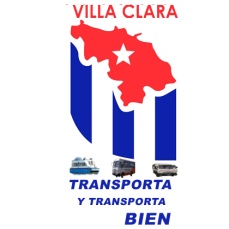 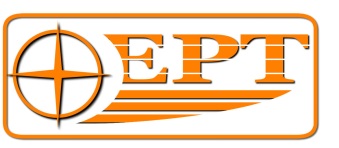 Dirección: Carretera Circunvalación Norte No.64 e/ Carretera Sub Planta y Calle MonteTeléfono 42 291993-204649 Cantidad de Ómnibus a trabajar por Ruta.Teléfonos de las Piqueras:RutasRutasCarros a trabajarCarros a trabajarRuta 1Ruta 12 Ómnibus por el día y 1 ómnibus por la noche2 Ómnibus por el día y 1 ómnibus por la nocheRuta 2Ruta 22 ómnibus por el día2 ómnibus por el díaRuta 3Ruta 34 ómnibus por el día y 1 ómnibus por la noche4 ómnibus por el día y 1 ómnibus por la nocheRuta 5Ruta 52 ómnibus por el día y sábado y domingo 1 ómnibus2 ómnibus por el día y sábado y domingo 1 ómnibusRuta 8Ruta 83 ómnibus por el día y 1 ómnibus por la noche3 ómnibus por el día y 1 ómnibus por la nocheRuta 9Ruta 91 ómnibus por el día1 ómnibus por el díaRuta 200Ruta 2002 ómnibus por el día2 ómnibus por el díaRuta 201Ruta 2011 ómnibus por el día1 ómnibus por el díaRuta 202Ruta 2022 ómnibus por el día2 ómnibus por el díaRuta 203Ruta 2031 ómnibus por el día1 ómnibus por el díaRuta 204Ruta 2042 ómnibus por el día2 ómnibus por el díaRuta 205Ruta 2052 ómnibus por el día2 ómnibus por el díaRuta 206Ruta 2061 ómnibus por el día1 ómnibus por el díaRuta 207Ruta 2072 ómnibus por el día y 1 ómnibus de noche2 ómnibus por el día y 1 ómnibus de nocheRuta 208Ruta 2082 ómnibus por el día2 ómnibus por el díaRuta 209Ruta 2092 ómnibus por el día2 ómnibus por el díaRuta 210Ruta 2102 ómnibus por el día2 ómnibus por el díaRuta 700Ruta 7001 ómnibus por el día1 ómnibus por el díaRuta 701Ruta 7011 ómnibus por el día1 ómnibus por el díaConfronta Ruta 200Confronta Ruta 2006 viajes y ruta 3 viajes 2)6 viajes y ruta 3 viajes 2)Plan Semilla - MaternoPlan Semilla - Materno1 ómnibus1 ómnibusAntón Díaz - ParqueAntón Díaz - Parque2 ómnibus2 ómnibusVirginia - ParqueVirginia - Parque1 ómnibus1 ómnibusJosé Martí – ParqueJosé Martí – Parque2 ómnibus2 ómnibusSakenaf – Terminal ViejaSakenaf – Terminal Vieja2 ómnibus2 ómnibusFerrocarril - SakenafFerrocarril - Sakenaf2 ómnibus2 ómnibusAntón Díaz – Lázaro CárdenasAntón Díaz – Lázaro Cárdenas1 ómnibus1 ómnibusCurva 1000 Hombres - ParqueCurva 1000 Hombres - Parque1 ómnibus1 ómnibusJosé Martí – UniversidadJosé Martí – Universidad1 ómnibus1 ómnibusJosé Martí – Base Aérea José Martí – Base Aérea 1 ómnibus1 ómnibusJosé Martí – YabúJosé Martí – Yabú1 ómnibus1 ómnibus50 ómnibus de día4 ómnibus de nocheConfronta – 1Terminal de José Martí42-291635Despedición de Sakenaf42-271667Despedición del Mercado42-203729Tráfico Ómnibus Urbano42-291992Operaciones Ómnibus Urbano42-204649DIRECCIÓN: Circunvalación Norte No.64, e/ Carretera Sub Planta y Calle MonteTELÉFONO: 42291993     │    42204649